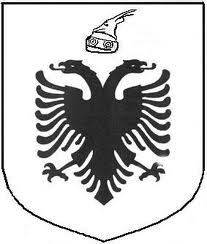 REPUBLIKA E SHQIPËRISËINSTITUCIONI I PRESIDENTIT TË REPUBLIKËS______________________________________________________________________________Njoftim për fazën e verifikimit paraprak të kandidatëve, në lidhje me procedurën e pranimit në shërbimin civil, për nivelin ekzekutiv për pozicionin, “Specialist për Arkivin dhe Sigurinë”Në mbështetje të ligjit 152/2013 “Për nëpunësin civil”, i ndryshuar, Vendimit të Këshillit të Ministrave, nr. 243, datë 18.03.2015, “Për pranimin, lëvizjen paralele, periudhën e provës dhe emërimin në kategorinë ekzekutive”, si dhe në vijim të procedurës për plotësimin e vendit vakant, të shpallur me shkresën nr. 626, datë 15.02.2022, Specialist për Arkivin dhe Sigurinë”, pranë Sektorit të Sigurisë dhe Arkiv -Protokollit, në Drejtorinë Juridike, Sigurisë dhe Arkiv -Protokollit”, njësia përgjegjëse mbas verifikimit paraprak, njofton se kandidatët:Zonja Jeta Dashiplotësojnë kërkesat e përgjithshme dhe ato të veçanta, të përcaktuara në shpalljen për konkurrim.Kandidatja do të vlerësohet nga Komisioni i Përhershëm i Pranimit, për Nivelin Ekzekutiv, për dokumentacionin e dorëzuar, testimin me shkrim dhe intervistën e strukturuar me gojë, në datë 17.03.2022, ora 11:00, në ambientet e Institucionit të Presidentit, duke respektuar protokollet përkatëse të sigurisë, të nxjerra nga Instituti i Shëndetit Publik, për shkak të pandemisë së krijuar nga COVID-19.Njësia Përgjegjëse